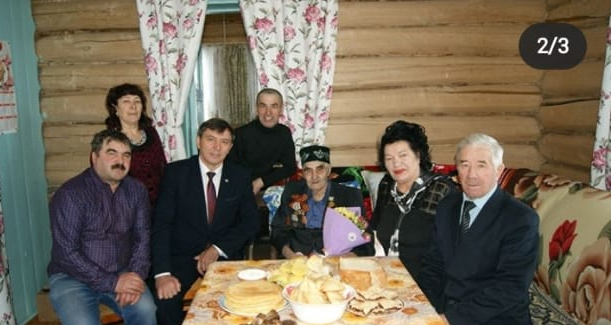 27 февраля 2020года глава администрации  Аургазинского района Зуфар Идрисов и Председатель Совета ветеранов района Инсаф Мифтахов , глава  сельского поселения Султанмуратовский  сельсовет Мухамадиярова Лена Зуфаровна  посетили на дому ветерана Великой Отечественной  войны Ильясова  Хасанов Гибадулловича вручили  юбилейный медаль «75 лет Победы в Великой  Отечственной  войне 1941-1945годов». 